PRISER 3; Fråga varandra hur mycket de olika klädesplaggen kostar:´VÊTEMENTS:´PRISER 3; Fråga varandra hur mycket de olika klädesplaggen kostar:´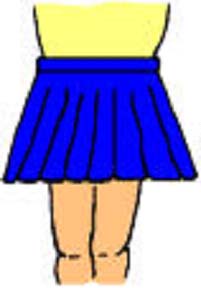 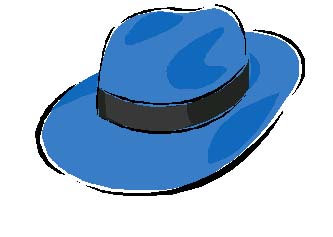 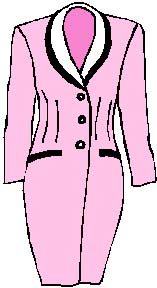 40 euros90 euros15 euros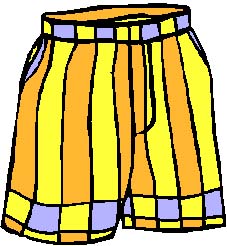 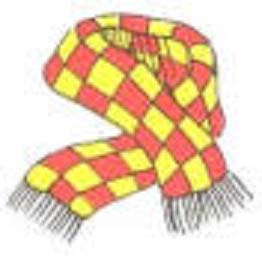 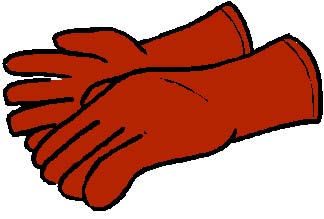 94,95 euros20 euros100 euros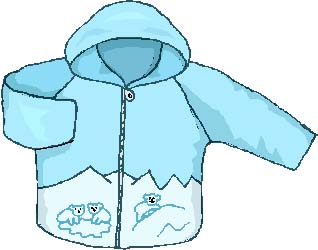 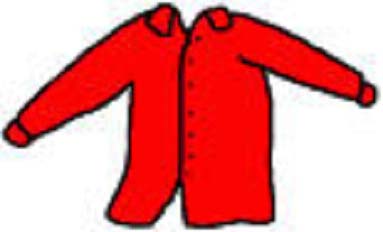 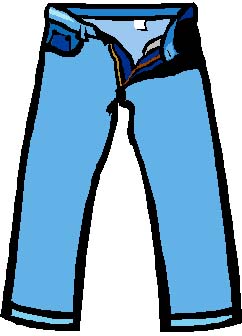 58 euros39 euros23 euros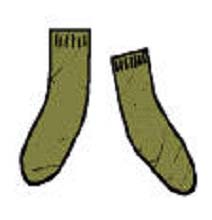 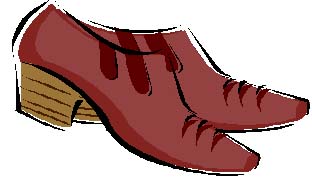 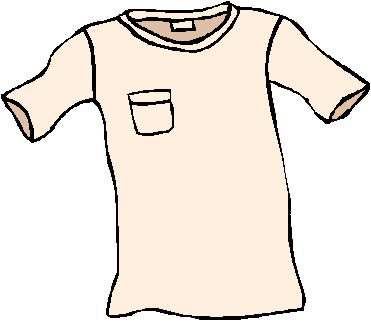 84 euros45 euros60 euros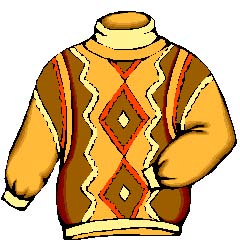 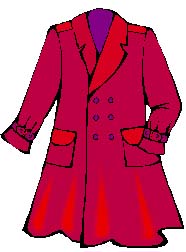 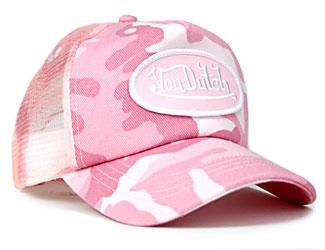 75 euros30 euros70 euros.............jupe (schypp)............chapeau (schapå)............robe (råbb).............short.............écharpe (escharp).............gant (gaaaaa)..............blouson (blozååå)............chemise (schömiz)..............pantalon (paaantalåå).............chaussette (schåssätt)............chaussure (schåssyr)............maillot (majjååå).............pull (pyll)..............manteau (maaaantåå).............casquette (kasskätt)74 euros13 euros25 euros94 euros12 euros22 euros55 euros49 euros19 euros11 euros16 euros77 euros42 euros17 euros6 euros